Тема урока: Среды обитания организмов.Цели урока:Обучающие:закрепить знания о многообразии живых организмов, о значении благоприятных природных условий для жизни организма;сформировать представление об отличительных особенностях разных сред обитания организмов и их приспособленности к жизни в этих средах.Развивающие:учить систематизировать, выделять главное и существенное, устанавливать причинно-следственные связи развивать воображение учащихся;развивать поисково-информационные умения: работать с конспектом урока.Воспитательные:формировать познавательный интерес к предмету через использование нестандартных форм обучения и создание ситуации успеха;прививать любовь к живой природе, формировать устойчивое положительное отношение к каждому живому организму на Земле.Задачи урока:Познакомить учащихся с различными средами обитания организмов.Выяснить особенности приспособленности организмов к среде обитания.Определить уровень усвоения школьниками учебного материала по теме урока.Тип урока: комбинированный урок с использование ИКТ (информационно – коммуникационных технологий).Оборудование:компьютер,проектор,интерактивная доска,термины,магнитная доска,презентация “Среды обитания организмов” (в программе Power Point),программа БЭНП “Природоведение”, Физикон “Дрофа”.ХОД УРОКАI. Организационный этапа) Вступление-приветствие.– Добрый день, юные мыслители! Я рада видеть ваши умные и добрые лица! Нам предстоит очень необычная работа. И я даже слегка волнуюсь: а все ли задуманное осуществится…Для этого мне понадобиться ваша помощь.Я готова начать работу и надеюсь на ваше сотрудничество и творческий подход к делу. Вы готовы?Спасибо, я уважаю смелых и отзывчивых людей!б) Озвучивание темы. (Приложение 1 – презентация Power Point)СЛАЙД 1: Тема сегодняшнего урока: Среды жизни организмов. Приспособленность к среде обитания.в) Постановка задач урока самими учащимися.– Как вы думаете, как можно сформулировать цели урока?Что нам предстоит изучить? С чем познакомиться?- Сформировать представления о среде обитания, необходимой для жизни организмов, о разнообразии сред.СЛАЙД 2: Цели урока.Узнать, что такое среда обитания организмов;Познакомиться с отличительными особенностями разных сред обитания организмов;Найти отличия между условиями жизни в разных средах и определить черты приспособленности организмов к жизни в них;II. Этап подготовки учащихся к активному сознательному усвоению знаний– Много интересного, необычного и загадочного таит в себе прекрасный мир живой природы.Сегодня я расскажу вам сказку! Сказку о волшебных королевствах, о необычных жителях волшебных королевств…Начну я сказывать сама, а вы мне помогать будете.СЛАЙД 3 -4 (рисунки древнейших организмов)Давным-давно случилась-приключилась такая волшебная история…Никто сегодня точно не знает когда это было, как это было.… Но на одной из планет в необъятной Вселенной, в Галактике Млечный путь произошло чудо чудесное. В огромном океане зародились живые существа. Существа эти в отличие от неживых тел Природы обладали необычными чудесными волшебными качествами.- Что за свойства отличали их от других неживых тел?дыханиеразмножение,раздражимостью,питаниевыделениерост и развитиеобмен веществ.Правильно, да вы знаете эти существа, имя им на планете – живые организмы. До сегодняшнего дня живут они на той Планете Земля, хоть многие и изменились с тех давних-давних времен, некоторые не дожили до Настоящего, канули в прошлом Лихолетье…Но и сегодня их немало - 5 миллионов видов! И разные они – и огромные и микроскопические, и мохнатые и перьями покрытые, хищные - кровожадные и безобидные - растительноядные, неподвижные и стремительно – быстрые…СЛАЙД 5-9: Повторение пройденного материала о многообразии живых организмов. (фотографии представителей различных царств живой природы: бактерии, грибы, растения, животные).СЛАЙД 10: А это что за диковинные организмы?СЛАЙД 11: Фильм об актиниях.СЛАЙД 12: Интерактивная игра “Кто из какого царства”.Учащиеся используют возможности интерактивной доски, размещая объекты живой природы по их принадлежности к определенному царству.III. Этап перехода учащихся к активному сознательному усвоению знаний- Почему же все живые организмы разные? Почему отличаются друг от друга?- Организмы так не похожи друг на друга, потому что живут в различных условиях.В самом деле, условия обитания влияют на внешний вид, внутреннее строение, особенности поведения существ.СЛАЙД 13:Среда обитания – условия, окружающие организм (запись в тетради). Существует несколько сред обитания: водная, почвенная, наземно-воздушная.СЛАЙД 14: Попробуем охарактеризовать условия, характеризующие каждую из этих сред. Учащиеся с помощью специальных обозначений делают опорный конспект в тетради.В какой среде обитания света больше, в каком меньше?Ответы в виде символов заносятся в схему.Вопрос о количестве кислорода, необходимого для дыхания организмов обсуждается совместно, также заносится в схему.Совместно обсуждается вопрос о влажности, температуре, (неодинаковое количество тепла влаги обозначается соответствующими знаками). Учитель дает характеристику сред, предлагает, используя схему сделать это учащихся. (Рисунок 1)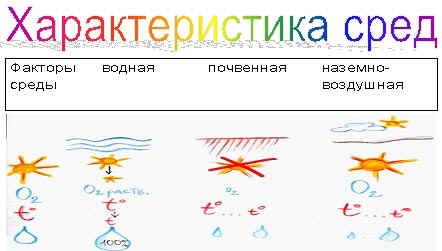 СЛАЙД 15-21: Приспособленность животных и растений к наземно-воздушной среде обитания. Обобщаются ответы учеников, устно оформляется вывод о приспособлениях к различным средам обитания жизни.СЛАЙД 22:Записи в тетради:Приспособительные особенности животных и растений:крылья;конечности для передвижения по твердой поверхности;шерсть;перья;приспособления для экономного расходования влаги;приспособления для опыления растений.СЛАЙД 23: Физкультминутка. Физрук класса под музыкальное сопровождение проводит комплекс физических упражнений.СЛАЙД 24-27: Характеристика обитателей водной среды.Приспособления к водной среде обитанияобтекаемая форма теланаличие слизи на телеплавники,ластыподкожный слой жираСЛАЙД 28: Земноводные – организмы, живущие в наземно-воздушной и водной среде.Обратить внимание на организмы, обитающие в двух и более средах: бактерии, лягушки, мыши.СЛАЙД 29: Обитатели почвенной средыСЛАЙД 30: Подумайте. Какая среда обитания у рака отшельника?IV. Этап закрепления знанийСамоконтроль.СЛАЙД 31 Интерактивная игра “Кто где живет?”– А теперь – поиграем:Попробуем населить наши королевства – среды обитания соответствующими живыми организмами. Для этого нам необходимо распределить изображения животных, растений, бактерий, грибов по средам обитания.– Итак, сегодня на уроке мы с вами узнали, что:СЛАЙД 32: Выводы по уроку. (Рисунок 2)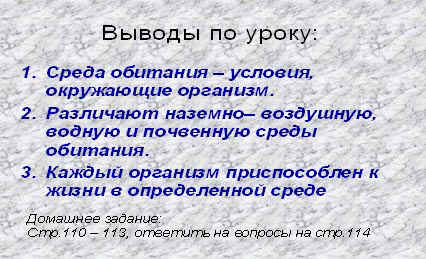 Дайте определение понятию “среда обитания”.Назовите среды обитания.Запись домашнего задания.Подведение итогов.Выставление оценок с комментариями учителя.